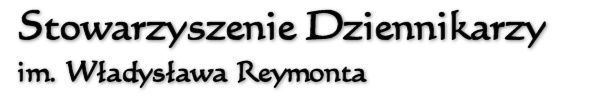 KONKURS ,,STRAŻACY W AKCJI”REGULAMIN KONKURSU REGULAMIN KONKURSU FILMOWEGO I LITERACKIEGO„Strażacy w akcji”§ 1.POSTANOWIENIA OGÓLNE1. Niniejszy Regulamin, zwany dalej „Regulaminem”, określa warunki uczestnictwa w konkursie medialnym „Strażacy w akcji”, zwanym dalej „Konkursem” a także kryteria oceny prac konkursowych i warunki nagradzania zwycięzców.2. Konkurs obejmuje dwie kategorie prac:- Kategorię filmową,- Kategorię literacką. 3.Organizatorem Konkursu jest Stowarzyszenie Dziennikarzy im. Władysława Reymonta zwane dalej „Organizatorem 4.Współorganizatorami Konkursu są:- Zarząd Główny Związku Ochotniczych Straży Pożarnych RP,- Województwo Mazowieckie. 5.   Konkurs został objęty Honorowym Patronatem:- Prezesa Zarządu Głównego Związku Ochotniczych Straży Pożarnych RP Pana   Premiera Waldemara Pawlaka,- Marszałka Województwa Mazowieckiego Pana Adam Struzika.6.   Konkurs rozpoczyna się z dniem jego ogłoszenia na stronach Głównego Organizatora i Współorganizatorów § 2.CEL KONKURSUCelem konkursu jest:a. rozwijanie zainteresowania popularyzacją ochotniczego ruchu strażackiego,b. popularyzacja wiedzy medialnej i samorządowej,c. rozwijanie i promowanie uzdolnień artystycznych,d. motywowanie do rozwijania swoich pasji filmowych i literackich,e. kształtowanie wrażliwości estetycznej, f. zaangażowanie dzieci i młodzieży w propagowanie pozytywnego wzorca nowoczesnego wizerunku OSP.§ 3. ZAKRES TERYTORIALNY I UCZESTNICY1. Konkurs kierowany jest do członków Młodzieżowych Drużyn Pożarniczych i Ochotniczych Straży Pożarnych, znajdujących się na terenie całego kraju. § 4.PRACA KONKURSOWA1.Praca konkursowa powinna spełniać następujące kryteria:a. temat pracy konkursowej – prace mogą przedstawiać własne wizje autorów,b. rozmiar – praca konkursowa powinna być wykonana w formacie dowolnym o czasie nieprzekraczającym 5 minut lub 20 stron maszynopisu,c. forma i technika – dowolne,d. praca powinna być wykonana samodzielnie przez autora lub współautorów,e. udziału w Konkursie nie mogą brać prace prezentowane w innych konkursach. 2. Każda praca filmowa winna zawierać metryczkę, której wzór stanowi załącznik nr 1 do niniejszego Regulaminu. § 5.WARUNKI UCZESTNICTWA I HARMONOGRAM KONKURSUUdział w Konkursie i podanie danych związanych z udziałem w nim są całkowicie dobrowolne.Zgłoszenie pracy konkursowej jest równoznaczne z akceptacją regulaminu.Prace konkursowe należy przesyłać w terminie do dnia 30 października 2022 roku, na adres: 00-340 Warszawa, ul Oboźna 1, lub na adres e-mail: konkurs.strazacywakcji@gmail.com z dopiskiem „Konkurs – Strażacy w akcji”Prace konkursowe można zgłaszać wyłącznie za pośrednictwem OSP właściwej dla uczestnika Konkursu. Instytucje przekazują organizatorowi prace konkursowe.Każda OSP może zgłosić jedną pracę filmową i jedną pracę literacką. Prace powinny być wykonane samodzielnie, a zgłoszenie pracy musi wskazywać autora.W Konkursie wezmą udział tylko prace spełniające warunki wskazane w § 4 ust. 1 Regulaminu, nadesłane lub dostarczone do dnia 30 października 2022 roku.W wypadku przesyłania prac przesyłką kurierską lub pocztową na opakowaniu powinny się znaleźć dopiski: „Praca na konkurs – „Strażacy w akcji”.W wypadku nadsyłania zgłoszeń i prac konkursowych przesyłką pocztową lub kurierską o zachowaniu terminów wskazanych w ust. 3 i 6 decyduje data stempla pocztowego.Do pracy konkursowej uczestników niepełnoletnich powinny być załączone podpisane przez przedstawicieli ustawowych lub opiekunów prawnych uczestnika oświadczenia, których treść zawiera załącznik nr 2 i nr 3 do Regulaminu. Do kontaktu z Organizatorem we wszystkich sprawach związanych z Konkursem, prosimy używać wyłącznie adresu e-mail: konkurs.strazacywakcji@gmail.com§ 6.KOMISJA KONKURSOWAOrganizator powołuje komisję konkursową, zwaną dalej „Komisją”, składającą się z pięciu członków.Komisja wybiera spośród swoich członków Przewodniczącego i Sekretarza.Komisja czuwa nad prawidłowością przebiegu konkursu, dokonuje oceny prac konkursowych, wyłania najlepsze spośród nich oraz przyznaje nagrody i wyróżnienia.Pracami Komisji kieruje Przewodniczący, który ustala miejsce i terminy obrad oraz harmonogram posiedzenia Komisji.Sekretarz odpowiada za stronę organizacyjną prac Komisji i przygotowanie stosownej dokumentacji.Komisja obraduje na posiedzeniach zamkniętych. Decyzje podejmowane są zwykłą większością głosów, w obecności co najmniej połowy członków Komisji.Decyzja Komisji co do wyboru najlepszych prac jest ostateczna i nie przysługuje od niej odwołanie.§ 7.OCENA PRAC KONKURSOWYCH ORAZ OGŁOSZENIE WYNIKÓW1. Podczas oceny prac konkursowych Komisja będzie brała pod uwagę:a. zgodność pracy z tematyką Konkursu,b. oryginalność i kreatywność w ujęciu tematu,c. sposób ujęcia tematu,d. walory artystyczne, m.in. kompozycja, technika wykonania.1. Z rozstrzygnięcia Konkursu zostanie sporządzony protokół, który podpiszą członkowie   Komisji.2. Komisja może także, poza nagrodami dla najlepszych prac, przyznać wyróżnienia3.Ogłoszenie wyników konkursu wraz z prezentacją najlepszych prac nastąpi do 30 października 2022 roku. Informacja o terminie, miejscu i czasie ogłoszenia wyników Konkursu zostanie zamieszczona na stronie internetowej Organizatora. 4. Prace konkursowe, które nie zostały nagrodzone ani wyróżnione, powinny zostać odebrane po ogłoszeniu wyników Konkursu w terminie uzgodnionym z Organizatorem. § 8.NAGRODY W KONKURSIELaureaci Konkursu wezmą udział w uroczystości wręczenia nagród.Laureaci trzech pierwszych miejsc w obu kategoriach otrzymają nagrody finansowe lub rzeczowe.W przypadku rezygnacji przez laureata z nagrody, Organizator zastrzega sobie prawo do przekazania nagrody innemu uczestnikowi Konkursu, który spełnił wszystkie wymagania określone w niniejszym Regulaminie.Nie jest możliwe odstąpienie prawa do nagrody osobom trzecim. Nie jest możliwe wypłacenie równowartości nagrody rzeczowej.Nagrody finansowe w kategorii filmowej i literackiej za pierwsze miejsca, zostały ufundowane przez Marszałka Województwa Mazowieckiego, Pana Adama Struzika, i wynoszą:I Nagroda w kategorii filmowej    – 3.000 PLN (trzy tysiące PLN),I Nagroda w kategorii literackiej   – 3.000 PLN (trzy tysiące PLN),Nagrody finansowe w kategorii filmowej i literackiej za kolejne miejsca zostały ufundowane przez Stowarzyszenie Dziennikarzy im. Władysława Reymonta, i wynoszą:II Nagroda w kategorii filmowej       – 1.000 PLN (tysiąc PLN),II Nagroda w kategorii literackiej     – 1.000 PLN (tysiąc PLN),III Nagroda w kategorii filmowej    –    500 PLN (pięćset PLN).III Nagroda w kategorii literackiej   –    500 PLN (pięćset PLN).W przypadku wyboru laureata zbiorowego nagroda finansowa zostanie wypłacona w równych częściach dla wszystkich osób.Nagroda finansowa zostanie wypłacona po uprzednim prawidłowym wypełnieniu oświadczenia do urzędu skarbowego oraz wyrażeniu zgody na przetwarzanie danych osobowych.Nagrody zostaną przekazane laureatom w sposób uzgodniony z Organizatorem, po odprowadzenia ustawowego podatku od nagród.  § 9.EKSPOZYCJA PRACPrace laureatów Konkursu zostaną zaprezentowane podczas uroczystości wręczenia nagród i wyróżnień.Organizator zastrzega sobie prawo do zachowania nagrodzonych i wyróżnionych prac. § 10.DANE OSOBOWE1. Przystępując do Konkursu, uczestnik wyraża zgodę na:a. przetwarzanie przez Organizatora jego danych osobowych na potrzeby przeprowadzenia Konkursu i realizacji jego celów, na warunkach określonych w ustawie z dnia 29 sierpnia 1997 r. o ochronie danych osobowych, b. nieodpłatną publikację (prezentowanie publicznie w dowolny sposób, w tym m.in. w Internecie) pracy konkursowej uczestnika, jego wizerunku, imienia, nazwiska, informacji o miejscowości, w której mieszka i/lub o szkole, do której uczęszcza, w ramach promocji Konkursu oraz działalności Organizatora. 2. Odmowa dostarczenia dokumentów wymaganych w Regulaminie skutkuje odrzuceniem zgłoszonej pracy konkursowej. § 11.OBOWIĄZYWANIE REGULAMINU Organizator zastrzega sobie prawo zmiany niniejszego Regulaminu z tym, że zmiany wchodzą w życie po 7 dniach od daty zamieszczenia zmienionej treści Regulaminu na stronie internetowej Organizatora.Załączniki do Regulaminu:Załącznik nr 1 - Wzór metryczki.Załącznik nr 2 - Oświadczenie o nieodpłatnym przeniesieniu praw autorskich na organizatora konkursu oraz przetwarzaniu danych osobowych.Załącznik nr 3 - Oświadczenie o wyrażeniu zgody na przetwarzanie danych osobowych oraz wykorzystanie wizerunku (osoby niepełnoletnie).Załącznik nr 1 do Regulaminu KonkursuMETRYCZKAIMIĘ I NAZWISKO UCZESTNIKA…………………………………………………WIEK:………………………………………………………………….....................NAZWA OSP:…………………………………………………………………...……………………………………………………………………...................................……………………………………………………………………...................................……………………………………………………………………...................................IMIĘ I NAZWISKO PRZEDSTAWICIELA USTAWOWEGO LUB OPIEKUNA PRAWNEGO: ..................................................................................................................ADRES E–MAIL: .........................................................     a)…………………………………………………………………………………………...Załącznik nr 2 do Regulaminu KonkursuNAZWA OSP………………………………………………………………………………ADRES………………………………………………………………………IMIĘ I NAZWISKO PRZEDSTAWICIELA USTAWOWEGO LUB OPIEKUNA PRAWNEGO:……………………………………………………………………….OŚWIADCZENIE O NIEODPŁATNYM PRZENIESIENIU PRAW AUTORSKICH NA ORGANIZATORA KONKURSU ORAZ PRZETWARZANIU DANYCH OSOBOWYCHJa niżej podpisany/a …………………………………...................jako przedstawiciel ustawowy dziecka/opiekun prawny dziecka ………………………………………………, będącego autorem pracy konkursowej – zwanej dalej jako „utwór”, zgłoszonego przez OSP: …………………………………………………………………………………………………………………………………………………………………………………………………….do Konkursu pn. „Strażacy w akcji”, organizowanego przez Stowarzyszenie Dziennikarzy im. Władysława Reymonta oświadczam, iż jestem uprawniony/a do przeniesienia majątkowych praw autorskich do utworu w zakresie wskazanym w niniejszym oświadczeniu.Jako przedstawiciel ustawowy/opiekun prawny autora przenoszenie odpłatnie 
na Organizatora autorskie prawa majątkowe do utworu.Autorskie prawa majątkowe do utworu przechodzą na Organizatora w momencie podpisania niniejszego oświadczenia i dają Organizatorowi prawo do nieograniczonego w czasie wykorzystania utworu i rozporządzania nim, w tym zezwolenie na rozporządzenie 
i korzystanie z opracowania utworu w kraju i za granicą bez ponoszenia przez Organizatora dodatkowych opłat. Organizator nabywa autorskie prawa majątkowe na następujących polach eksploatacji:   a. publiczne prezentowanie, wyświetlanie, odtwarzanie;   b. reemitowanie, w tym za pośrednictwem sieci kablowych i satelitarnych   c. wykorzystywanie w celach informacyjnych i promocji.Jako przedstawiciel ustawowy autora/opiekun prawny autora utworu zezwalam Organizatorowi na rozporządzanie i korzystanie z opracowań utworu w zakresie wskazanym powyżej.Jako przedstawiciel ustawowy autora/opiekun prawny autora utworu oświadczam, że utwór jest autorstwa mojego dziecka na wstępie niniejszego oświadczenia wymienionego i że w związku z wykonaniem utworu i przeniesieniem majątkowych praw autorskich nie naruszam w żaden sposób praw osób trzecich.Jako przedstawiciel ustawowy autora/opiekun prawny autora wyrażam zgodę 
na przetwarzanie moich danych osobowych dla potrzeb niezbędnych do realizacji konkursu, zgodnie z ustawą z dnia 29 sierpnia 1997 r. o ochronie danych osobowych (Dz. U. z 2016 r. poz. 922). Przetwarzane dane (imię i nazwisko, szkoła, praca plastyczna) mogą być publikowane zgodnie z powyższymi zasadami. Jestem świadomy/a, że mam prawo dostępu do treści swoich danych oraz ich poprawiania. Podanie danych jest dobrowolne.Jako przedstawiciel ustawowy autora/opiekun prawny autora utworu wyrażam zgodę 
na przetwarzanie danych osobowych mojego dziecka/podopiecznego dla potrzeb niezbędnych dla realizacji konkursu, zgodnie z ustawą z dnia 29 sierpnia 1997 roku o ochronie danych osobowych. Przetwarzane dane (imię i nazwisko, szkoła, praca plastyczna) mogą być publikowane zgodnie z powyższymi zasadami. Jestem świadomy/a, że mam prawo dostępu do treści swoich danych oraz ich poprawiania. Podanie danych jest dobrowolne.............…………………………..                                                                                                                                    ............…………………………..(data i podpis - przedstawiciel ustawowy autora/opiekun prawny autora)                                                                    (data i podpis Organizatora) Załącznik nr 3 do Regulaminu KonkursuOŚWIADCZENIE W PRZEDMIOCIE ZGODY NA WYKORZYSTANIE WIZERUNKUzłożone w dniu ………………………… w ………………………………………………………….przez:…………………………………………………………………………………………………..Jako przedstawiciel ustawowy dziecka/opiekun prawny dziecka ………………………….........………………………………………………………………………………………………………………niniejszym wyrażam zgodę na:Przetwarzanie danych osobowych mojego dziecka/podopiecznego oraz nieodpłatne wykorzystywanie, prezentowanie i wielokrotne rozpowszechnianie, na potrzeby konkursu „Strażacy w akcji”, organizowanego przez Stowarzyszenie Dziennikarzy im. Władysława Reymonta (zwane dalej Organizatorem), zwanego dalej „Konkursem” oraz w celach informacyjnych i promujących Konkurs, wizerunku i wypowiedzi mojego dziecka/podopiecznego, utrwalonych jakąkolwiek techniką, na wszelkich nośnikach (w tym w postaci dokumentacji filmowej lub dźwiękowej).Niniejsza zgoda jest nieodpłatna, nie jest ograniczona ilościowo, czasowo ani terytorialnie. Dla potrzeb Konkursu wizerunek mojego dziecka/podopiecznego może być użyty  do różnego rodzaju form elektronicznego przetwarzania, kadrowania i kompozycji a także zestawiony z wizerunkami innych osób, może być uzupełniony towarzyszącym komentarzem, natomiast nagranie filmowe i dźwiękowe z jego udziałem mogą być cięte, montowane, modyfikowane, dodawane do innych materiałów powstających na potrzeby Konkursu oraz w celach informacyjnych, promujących Konkurs – bez obowiązku akceptacji produktu końcowego.Niniejsza zgoda obejmuje wszelkie formy publikacji, w szczególności rozpowszechnianie na stronach internetowych organizatorów.Wizerunek dziecka/podopiecznego nie może być użyty w formie lub publikacji obraźliwej dla dziecka/podopiecznego lub naruszać w inny sposób dóbr osobistych dziecka/podopiecznego.Jestem świadomy/a, że mam prawo dostępu do treści danych mojego dziecka/podopiecznego oraz ich poprawiania. Podanie danych jest dobrowolne.Ponadto oświadczam, że zostałem/-am poinformowany/-a o celu Konkursu i w pełni go akceptuję.........................................…………………………..            (data i podpis przedstawiciel ustawowy autora/opiekun prawny autora)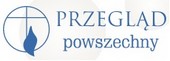 